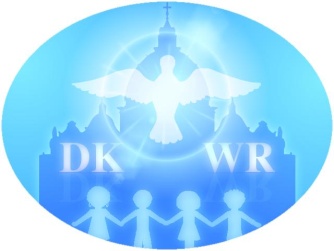 X DIECEZJALNY KONKURS WIEDZY RELIGIJNEJ                    
dla uczniów szkół podstawowych etap rejonowy – klasy VI-VIIIOrganizator:	Wydział Katechetyczny Kurii Biskupiej                w Koszalinie przy współpracy                   Centrum Edukacji Nauczycieli w KoszaliniePatronat honorowy: 	Jego Ekscelencja Ksiądz Biskup Edward DajczakDrogi Uczniu,Test składa się z 30 zadań, na ich rozwiązanie masz 45 minut. W zadaniach zamkniętych zaznacz krzyżykiem poprawną odpowiedź. Jeśli się pomylisz, źle zaznaczoną odpowiedź otocz kółkiem i zaznacz właściwą. W zadaniach otwartych wpisz odpowiedź w wyznaczonym miejscu. 
Maksymalnie możesz uzyskać 50 punktów.Powodzenia!1.Jezus, wysyłając Dwunastu, polecił im głosić, że „Bliskie już jest królestwo niebieskie” oraz wskazał  czynności, jakie mają wykonywać.  Zaznacz krzyżykiem te czynności.2. Dlaczego Kościół pielgrzymujący jest misyjny ze swej natury? …………………………………………………………………………………………………………………………………………………………….…………………………………………………………………………………………………………………………………………………………….3.Apostolstwo sprawuje się w wierze, nadziei i miłości. Kto rozlewa te trzy cnoty w sercach wszystkich członków Kościoła?…………………………………………………………………………………………………………………………………………………………….…………………………………………………………………………………………………………………………………………………………….4.Wymień trzy cechy odnoszące się do życia społecznego, bez których nie może się utrzymać prawdziwe życie chrześcijańskie.…………………………………………………………………………………………………………………………………………………………….…………………………………………………………………………………………………………………………………………………………….5.We wprowadzeniu do Encykliki Redemptoris Missio Jan Paweł II mówi o nowej świadomości chrześcijan na temat misji. Co uświadomili sobie chrześcijanie na temat misji?…………………………………………………………………………………………………………………………………………………………….…………………………………………………………………………………………………………………………………………………………….6.Aby człowiek mógł wykonywać działalność misyjną musi rozumieć sens spraw ostatecznych 
i samego istnienia. Zagadnienia te wyjaśnia Jan Paweł II w swojej pierwszej Encyklice. Uzupełnij jej fragment.„Chrystus Odkupiciel objawia w pełni człowieka samemu człowiekowi (…). Człowiek, który chce 

zrozumieć siebie do końca (…), musi przybliżyć się do …………………………….…………………… (…). 

Odkupienie, które przyszło przez Krzyż , nadało człowiekowi ostateczną …………………………………………… i sens istnienia w świecie”.7.Jednym z powodów, dla których Jan Paweł II napisał Encyklikę Redemptoris Missio jest zapewnienie niechrześcijan, a w szczególności władz krajów, ku którym kieruje się działalność misyjna, że ma ona tylko jeden cel. Napisz jaki cel wskazuje papież?…………………………………………………………………………………………………………………………………………………………….…………………………………………………………………………………………………………………………………………………………….8. W którym regionie Palestyny znajduje się góra, na którą Jezus polecił udać się jedenastu uczniom?Samarii.Galilei.Judei.Idumei.9.Zaznacz dosłowne znaczenie słów Jezusa: „Idźcie więc i nauczajcie wszystkie narody.”„Idźcie więc i czyńcie uczniów ze wszystkich narodów.”„Idźcie więc i udzielajcie informacji wszystkim narodom.”„Idźcie więc i pouczajcie wszystkie narody.”„Idźcie więc i wychowujcie wszystkie narody.”10.Ponumeruj we właściwej kolejności zadania misyjne, które wypełnia Kościół.Wcielanie Ewangelii w kultury narodów.Głoszenie Ewangelii ludziom, którzy jeszcze nie wierzą w Chrystusa. Zakładanie wspólnot chrześcijańskich i Kościołów lokalnych.  11.Uzupełnij zdanie:„ Świeccy wypełniając posłannictwo Kościoła, prowadzą działalność apostolską zarówno w ……………….  ..……………………………… , jak i w świecie, tak w porządku duchowym , jak i ………………………………………. .”12.Posłannictwo Kościoła zmierza do zbawienia ludzi. W jaki sposób ludzie mogą osiągnąć zbawienie zgodnie z tekstem Dekretu o apostolstwie świeckich Apostolicam actuositatem?…………………………………………………………………………………………………………………………………………………………….…………………………………………………………………………………………………………………………………………………………….13.Co, oprócz przykładu chrześcijańskiego życia, potrzebne jest do uprawiania apostolstwa przez świeckich? …………………………………………………………………………………………………………………………………………………………….…………………………………………………………………………………………………………………………………………………………….14. Wskaż dokończenie cytatu. 
„Sobór święty zachęca gorąco świeckich, by każdy w miarę swoich uzdolnień i wykształcenia , zgodnie z myślą Kościoła wypełniał z większą pilnością swoje zadanie w zakresie wyjaśniania, obrony 
i odpowiedniego dostosowania zasad chrześcijańskich do minionych czasów.”problemów obecnej doby.”przyszłych wizji.”własnych przekonań.”15.Wyjaśnij, co oznacza zaproponowany przez Sobór Watykański II program odnowy „aggiornamento”.…………………………………………………………………………………………………………………………………………………………….…………………………………………………………………………………………………………………………………………………………….16.Kto powołał do życia komisję, która miała opracować schemat dekretu o działalności misyjnej Kościoła?Jan XXIIIPaweł VIJan Paweł IIBenedykt XVI17.Generałem jakiego zakonu był ojciec Schütte, który należał do podkomisji przygotowującej nowy tekst Dekretu o działalności misyjnej Kościoła Ad gentes?Karmelitów.Jezuitów.Werbistów.Trapistów.18.Podaj dokładną datę (dzień, miesiąc, rok) uroczystego ogłoszenia przez papieża Pawła VI Dekretu 
o działalności misyjnej Kościoła Ad gentes.…………………………………………………………………………………………………………………………………………………………….19.Dekret Ad gentes został przyjęty przez ojców soborowych największą liczbą głosów pozytywnych spośród wszystkich dokumentów soborowych. Ilu ojców soborowych głosowało przeciwko?124520.Zaznacz literą P zdanie prawdziwe, a literą F zdanie fałszywe.21.W Encyklice Redemptoris missio są słowa  „Misje odnawiają Kościół”. Kto jest autorem tych słów?Jan XXIIIJan Paweł IIJan Paweł IBenedykt XVI22.Uzupełnij zdanie papieża Franciszka z Orędzia na Światowy Dzień Misyjny 2018 r.„Być …………………….……………………………… i być ……………………………………………… to  dwa poruszenia, które nasze serce – szczególnie, gdy jest młode wiekiem – odczuwa jako wewnętrzne siły miłości, obiecujące przyszłość i popychające nasze istnienie naprzód”.23.Z której adhortacji papieża Franciszka pochodzą słowa: „Ja jestem misją na tym świecie, i dlatego jestem w tym świecie”? Podkreśl prawidłową odpowiedź.Amoris Laetitia 			Evangelii gaudium 		Gaudete et exsultate24.Jakie pytanie, zdaniem papieża Franciszka, powinni zadawać sobie w każdych okolicznościach młodzi ludzie biorąc przykład ze świętych?…………………………………………………………………………………………………………………………………………………………….…………………………………………………………………………………………………………………………………………………………….25.Dzięki czemu Kościół buduje mosty międzypokoleniowe, poprzez które wiara w Boga i miłość bliźniego stają się czynnikami głębokiej jedności?…………………………………………………………………………………………………………………………………………………………….…………………………………………………………………………………………………………………………………………………………….26.Jaki sposób upowszechniania wiary wymaga „serc otwartych, poszerzonych miłością”?Głoszenie.Rozpowiadanie.Przyciąganie.Promowanie.27.Co nie jest konsekwencją odrzucenia Boga i Jego miłości zgodnie z Orędziem na Światowy Dzień Misyjny 2018 r.?Dyskryminacja ludzi.Kalectwo ludzi.Ubóstwo duchowe.Ubóstwo materialne.28.Uzupełnij zdanie:„Bez daru, jakim jest zaangażowanie naszego życia, możemy mieć mnóstwo kontaktów, ale nigdy nie będziemy zanurzeni w prawdziwej …………………………………………………….. życia.”29. Dla człowieka młodego, który chce podążać za Chrystusem, niezbędne jest poszukiwanie 
i akceptacja własnegozainteresowania.talentu. pochodzenia.powołania.30.„Nigdy nie myśl, że nie masz nic do dania lub że nikogo nie potrzebujesz. Wielu ludzi ciebie potrzebuje, pomyśl o tym. Niech każdy z was pomyśli w swym sercu: wielu ludzi mnie potrzebuje”.
Do młodych, z którego kraju, papież Franciszek skierował te słowa?Chile.Peru.Brazylii.Urugwaju.Na Kościele ciąży obowiązek, a zarazem święte prawo ewangelizowania.Sobór potwierdził przekonanie, że misje stanowią marginalną sprawę Kościoła, zarezerwowaną jedynie dla wąskiego grona specjalistów.Sobór otworzył nową perspektywę refleksji nad misją Kościoła w świetle tajemnicy Trójcy Świętej.Działalność misyjną należy zdecydowanie oczyścić z jakichkolwiek powiązań politycznych i prowadzić ją w duchu Ewangelii.Pozytywne wartości w różnych tradycjach kulturowych nie wspomagają rozumienia 
i przyjęcia Ewangelii.Biskupi z Afryki i Azji, którzy uczestniczyli w obradach Soboru Watykańskiego II, uświadomili sobie, że nie mają wpływu na kierunek drogi, po której będzie kroczył Kościół powszechny.